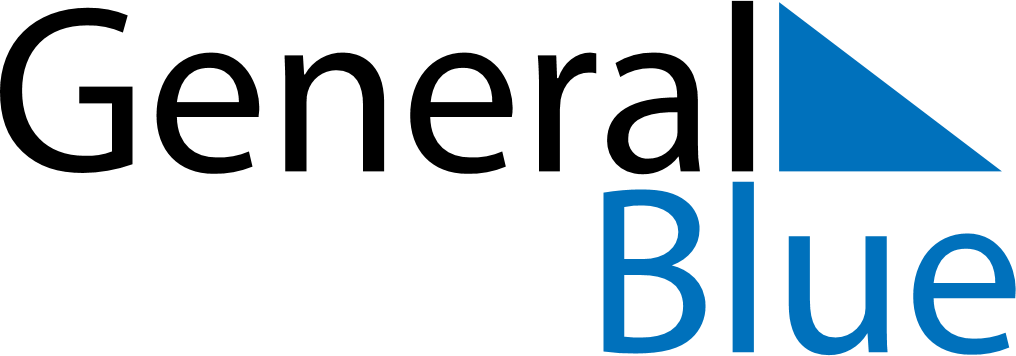 June 2024June 2024June 2024June 2024June 2024June 2024June 2024Burri Al Mahas, Khartoum, SudanBurri Al Mahas, Khartoum, SudanBurri Al Mahas, Khartoum, SudanBurri Al Mahas, Khartoum, SudanBurri Al Mahas, Khartoum, SudanBurri Al Mahas, Khartoum, SudanBurri Al Mahas, Khartoum, SudanSundayMondayMondayTuesdayWednesdayThursdayFridaySaturday1Sunrise: 5:17 AMSunset: 6:17 PMDaylight: 12 hours and 59 minutes.23345678Sunrise: 5:17 AMSunset: 6:17 PMDaylight: 12 hours and 59 minutes.Sunrise: 5:17 AMSunset: 6:18 PMDaylight: 13 hours and 0 minutes.Sunrise: 5:17 AMSunset: 6:18 PMDaylight: 13 hours and 0 minutes.Sunrise: 5:17 AMSunset: 6:18 PMDaylight: 13 hours and 0 minutes.Sunrise: 5:17 AMSunset: 6:18 PMDaylight: 13 hours and 0 minutes.Sunrise: 5:17 AMSunset: 6:19 PMDaylight: 13 hours and 1 minute.Sunrise: 5:17 AMSunset: 6:19 PMDaylight: 13 hours and 1 minute.Sunrise: 5:17 AMSunset: 6:19 PMDaylight: 13 hours and 1 minute.910101112131415Sunrise: 5:18 AMSunset: 6:20 PMDaylight: 13 hours and 1 minute.Sunrise: 5:18 AMSunset: 6:20 PMDaylight: 13 hours and 2 minutes.Sunrise: 5:18 AMSunset: 6:20 PMDaylight: 13 hours and 2 minutes.Sunrise: 5:18 AMSunset: 6:20 PMDaylight: 13 hours and 2 minutes.Sunrise: 5:18 AMSunset: 6:20 PMDaylight: 13 hours and 2 minutes.Sunrise: 5:18 AMSunset: 6:21 PMDaylight: 13 hours and 2 minutes.Sunrise: 5:18 AMSunset: 6:21 PMDaylight: 13 hours and 2 minutes.Sunrise: 5:18 AMSunset: 6:21 PMDaylight: 13 hours and 2 minutes.1617171819202122Sunrise: 5:18 AMSunset: 6:22 PMDaylight: 13 hours and 3 minutes.Sunrise: 5:19 AMSunset: 6:22 PMDaylight: 13 hours and 3 minutes.Sunrise: 5:19 AMSunset: 6:22 PMDaylight: 13 hours and 3 minutes.Sunrise: 5:19 AMSunset: 6:22 PMDaylight: 13 hours and 3 minutes.Sunrise: 5:19 AMSunset: 6:22 PMDaylight: 13 hours and 3 minutes.Sunrise: 5:19 AMSunset: 6:22 PMDaylight: 13 hours and 3 minutes.Sunrise: 5:19 AMSunset: 6:23 PMDaylight: 13 hours and 3 minutes.Sunrise: 5:20 AMSunset: 6:23 PMDaylight: 13 hours and 3 minutes.2324242526272829Sunrise: 5:20 AMSunset: 6:23 PMDaylight: 13 hours and 3 minutes.Sunrise: 5:20 AMSunset: 6:23 PMDaylight: 13 hours and 3 minutes.Sunrise: 5:20 AMSunset: 6:23 PMDaylight: 13 hours and 3 minutes.Sunrise: 5:20 AMSunset: 6:23 PMDaylight: 13 hours and 3 minutes.Sunrise: 5:21 AMSunset: 6:24 PMDaylight: 13 hours and 3 minutes.Sunrise: 5:21 AMSunset: 6:24 PMDaylight: 13 hours and 2 minutes.Sunrise: 5:21 AMSunset: 6:24 PMDaylight: 13 hours and 2 minutes.Sunrise: 5:21 AMSunset: 6:24 PMDaylight: 13 hours and 2 minutes.30Sunrise: 5:22 AMSunset: 6:24 PMDaylight: 13 hours and 2 minutes.